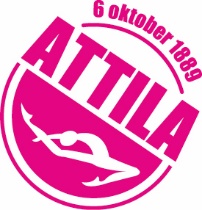 Beste meisjes en beste ouders/verzorgers,De meiden zijn alweer een aantal maanden hard aan het trainen en daarom lijkt het Attila leuk om een show te organiseren waarin de meiden kunnen laten zien wat ze tot nu toe hebben geleerd.Voor de meiden van de recreatie en de mini’s zal dit moment plaats vinden tijdens de Atilla Wintershow. De Attila Wintershow is op zaterdag 17 december in de Fletiozaal in Vleuten. De Attila Wintershow begint om 13.10 uur en is om 15.10 uur afgelopen. We zouden het fijn vinden als de deelnemende meisjes al om 12.40 uur aanwezig kunnen zijn. Omdat het een uitvoering is, moeten alle meisjes hun Attila gympakje (of de zwarte gympakjes als dat door de trainster is aangegeven) en hun schoentjes aan en het haar in een knotje. Mochten er extra showkleren nodig zijn dan zal de trainster van uw dochter dit aangeven.Natuurlijk mag je je opa en oma, broers of zussen, vriendjes of vriendinnetjes, kortom iedereen die je wil, uitnodigen om te komen kijken! Er wordt een entreeprijs gevraagd van €1,00 per persoon. Kinderen tot 12 jaar mogen gratis naar binnen.We gaan nog even een paar weken hard oefenen om een mooie show neer te zetten op 17 december!Tot dan!De recreatietrainsters,Irmelin, Saskia, Nadine en Oliev.Zaal: 	Fletiozaal Albert Schweitzerlaan 10aVleutenTijd: 	Deelnemers: 12.40 – 15.10 uur	Toeschouwers: 12.55 – 15.10 uurVrijwilligers om te helpen opbouwen, afbreken, diploma’s schrijven of andere taken zijn natuurlijk van harte welkom! Zou u eventueel willen helpen, laat het dan weten aan de trainster van uw dochter.